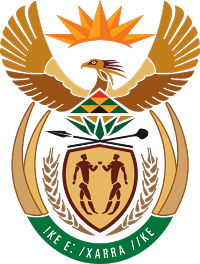 MINISTRY FOR COOPERATIVE GOVERNANCE AND TRADITIONAL AFFAIRSREPUBLIC OF SOUTH AFRICANATIONAL ASSEMBLYQUESTIONS FOR WRITTEN REPLYQUESTION NUMBER: 2123 of 20202123. Mrs G Opperman (DA) to ask the Minister of Cooperative Governance and Traditional Affairs: Whether she has been informed that participants of the Community Work Programme received their remuneration late for the third consecutive month and that the implementing agents blame her department for the delay of payments; if not, what is the position in this regard; if so, what are the reasons for the delay in payments? NW2685EREPLYThe payment process was adjusted as CWP Sites had to be closed in compliance with restrictions. As a result, the process of capturing CWP Participants Wage Payment information, which is undertaken at CWP sites could not be undertaken as normal. This required that the capturing of CWP Participants Wage Payment information undertaken at CWP sites, be transferred to DCoG headquarters (CWP Data Centre) for processing. It is important to note that the CWP Data Centre officials were also themselves observing the COVID-19 Lockdown restrictions. This meant that the CWP Data Centre capacity had to be reduced as per the COVID-19 regulations, and therefore could not operate at full capacity; andonce the CWP Sites resume activities, all processes will automatically go back to normal.End. 